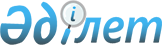 Ақмола облыстық мәслихатының 2008 жылғы 13 желтоқсандағы № 4С-11-5 "2009 жылға арналған облыстық бюджет туралы" шешіміне өзгерістер мен толықтырулар енгізу туралы
					
			Күшін жойған
			
			
		
					Ақмола облыстық мәслихатының 2009 жылғы 15 шілдедегі № 4С-16-3 шешімі. Ақмола облысының Әділет департаментінде 2009 жылғы 24 шілдеде № 3328 тіркелді. Күші жойылды - Ақмола облыстық мәслихатының 2010 жылғы 18 маусымдағы № 4С-25-1 шешімімен      Ескерту. Күші жойылды - Ақмола облыстық мәслихатының 2010.06.18 № 4С-25-1 шешімімен

      2008 жылғы 4 желтоқсандағы Қазақстан Республикасының Бюджеттік кодексінің 106 бабының 2 тармағының 4 тармақшасына , 2001 жылғы 23 қаңтардағы Қазақстан Республикасының «Қазақстан Республикасындағы жергілікті мемлекеттік басқару және өзін-өзі басқару туралы» Заңының 6 бабына және облыс әкімдігінің 2009 жылғы 8 шілдедегі № А-8/288 қаулысына байланысты Ақмола облыстық мәслихаты ШЕШІМ ЕТТІ: 



      1. Ақмола облыстық мәслихатының «2009 жылға арналған облыстық бюджет туралы» 2008 жылғы 13 желтоқсандағы № 4С-11-5 (нормативтік құқықтық кесімдерді мемлекеттік тіркеудің тізілімінде № 3286 тіркелген, 2009 жылдың 10 қаңтарында және 2009 жылдың 13 қаңтарында «Арқа ажары» газетінде, 2009 жылдың 10 қаңтарында, 2009 жылдың 13 қаңтарында, 2009 жылдың 17 қаңтарында “Акмолинская правда” газетінде жарияланған), Ақмола облыстық мәслихатының 2009 жылдың 26 наурыздағы № 4С-13-2 «Ақмола облыстық мәслихатының «2009 жылға арналған облыстық бюджет туралы» 2008 жылғы 13 желтоқсандағы № 4С-11-5 шешіміне өзгерістер мен толықтырулар енгізу туралы» (нормативтік құқықтық кесімдерді мемлекеттік тіркеудің тізілімінде № 3315 тіркелген, «Арқа ажары» газетінде 2009 жылдың 11 сәуірінде № 49-50 және “Акмолинская правда” газетінде 2009 жылдың 9 сәуірінде № 42, 2009 жылдың 11 сәуірінде № 43, 2009 жылдың 14 сәуірінде № 44 жарияланған), Ақмола облыстық мәслихатының 2009 жылдың 22 сәуірдегі № 4С-14-3 «Ақмола облыстық мәслихатының 2008 жылғы 13 желтоқсандағы № 4С-11-5 «2009 жылға арналған облыстық бюджет туралы» шешіміне өзгерістер мен толықтырулар енгізу туралы» (нормативтік құқықтық кесімдерді мемлекеттік тіркеудің тізілімінде № 3319 тіркелген, «Акмолинская правда» газетінде 2009 жылдың 7 мамырында, «Арқа ажары» газетінде 2009 жылдың 5 мамырында, 2009 жылдың 7 мамырында жарияланған) шешімдерімен өзгерістер мен толықтырулар енгізілген шешіміне келесі өзгерістер және толықтырулар енгізілсін: 



      1 тармақта: 

      1) тармақшада: 

      «69 376 747,3» цифрлары «70 397 438,3» цифрларына ауыстырылсын; 

      «61 176 862,3» цифрлары «62 197 553,3» цифрларына ауыстырылсын; 

      2) тармақшада: 

      «70 003 391,2» цифрлары «71 054 687» цифрларына ауыстырылсын; 

      3) тармақшада: 

      «- 14 913,2» цифрлары «- 32 518» цифрларына ауыстырылсын; 

      «670 604,8» цифрлары «653 000» цифрларына ауыстырылсын; 

      4) тармақшада: 

      «62 900» цифрлары «49 900» цифрларына ауыстырылсын; 

      «63 200» цифрлары «50 200» цифрларына ауыстырылсын. 



      5 тармақта: 

      «24 397 199» цифрлары «25 417 890» цифрларына ауыстырылсын. 



      7 тармақта: 

      «3 512 339» цифрлары «3 445 669» цифрларына ауыстырылсын; 

      1) тармақшада: 

      «858 282» цифрлары «791 612» цифрларына ауыстырылсын; 

      «330 800» цифрлары «264 130» цифрларына ауыстырылсын; 



      19-1 тармақта: 

      «5 260 579,3» цифрлары «6 574 094,8» цифрларына ауыстырылсын; 

      «3 388 857» цифрлары «4 476 218» цифрларына ауыстырылсын; 

      «облыстық бюджеттен» сөздері «жергілікті бюджеттен» сөздеріне ауыстырылсын; 

      «1 871 722,3» цифрлары «2 097 876,8» цифрларына ауыстырылсын; 

      20 тармақта: 

      «2 465 564,5» цифрлары «2 433 929,6» цифрларына ауыстырылсын; 

      1) тармақшада: 

      «725 270» цифрлары «685 856,3» цифрларына ауыстырылсын; 

      «548 375» цифрлары «508 872,3» цифрларына ауыстырылсын; 

      «42 092» цифрлары «33 661» цифрларына ауыстырылсын; 



      «22 339 мың теңге – Зеренді ауданындағы «Арайлы» бала бақшасын ұстауға» деген жолдан кейін келесі мазмұндағы жолдармен толықтырылсын: 

      «8 520 мың теңге – Астрахан ауданы Жалтыр селосындағы бала бақшаны ұстауға»; 

      2) тармақшада: 

      «1 740 294,5» цифрлары «1 748 073,3» цифрларына ауыстырылсын; 

      «724 079» цифрлары «723 773,4» цифрларына ауыстырылсын; 

      «161 882» цифрлары «94 519,6» цифрларына ауыстырылсын; 

      «32 441,7» цифрлары «30 614,3» цифрларына ауыстырылсын; 

      «512 773,1» цифрлары «574 184,8» цифрларына ауыстырылсын; 

      150 000 мың теңге – Көкшетау қаласындағы Спорт сарайының құрылысын аяқтауға» деген жолдан кейін келесі мазмұндағы жолдармен толықтырылсын: 

      «43 102,3 мың теңге – Есіл ауданы Красногорский кенті тұрғындарының қоныс аударулары үшін пәтерлер сатып алу»; 

      «59 500» цифрлары «55 582,2» цифрларына ауыстырылсын; 

      «90 063» цифрлары «46 741» цифрларына ауыстырылсын; 

      «9 555,7 мың теңге – Көкшетау қаласына 2009-2011 жылдарға арналған “Нұрлы көш” бағдарламасын жүзеге асыру шеңберінде тұрғын үй құрылысына және инженерлік инфрақұрылымдық жобалау - сметалық құжаттамаларын дайындауға» деген жолдан кейін келесі мазмұндағы жолдармен толықтырылсын: 

      «20 000 мың теңге – Көкшетау қаласына 2009-2011 жылдарға арналған “Нұрлы көш” бағдарламасын жүзеге асыру шеңберінде инженерлік инфрақұрылымның құрылысын бастауға». 

      келесі мазмұндағы 21-1 тармақпен толықтырылсын: 

      «21-1. Облыстың жергілікті атқарушы органы берешегінің 2009 жылға арналған шектеулі мөлшері 2 391 718 мың теңге болып белгіленсін». 

      көрсетілген шешімінің 1 қосымшасы осы шешімнің 1 қосымшасына сәйкес жаңа редакцияда жазылсын. 



      2. Осы шешім Ақмола облысының Әділет департаментінде мемлекеттік тіркеуден өткен күнінен бастап күшіне енеді және 2009 жылдың 1 қаңтарынан бастап қолданысқа енгізіледі.       Ақмола облыстық 

      мәслихаты сессиясының 

      төрағасы                                   А. Молдабаев       Ақмола облыстық 

      мәслихатының хатшысы                       Ө. Мұсабаев       КЕЛІСІЛДІ:       Ақмола облысының әкімі                     А. Рау       Ақмола облысы экономика 

      және бюджеттік жоспарлау 

      басқармасының бастығы                      М. Тақамбаев 

Ақмола облыстық мәслихатының 

2009 жылғы 15 шілдедегі № 4С-16-3 

шешіміне қосымша       2009 жылға арналған облыстық бюджет 
					© 2012. Қазақстан Республикасы Әділет министрлігінің «Қазақстан Республикасының Заңнама және құқықтық ақпарат институты» ШЖҚ РМК
				Атаулар Сома I. КІРІСТЕР 70 397 438,3 1 Салықтық түсімдер 8 185 835,0 01 Табыс салығы 7 414 620,0 2 Жеке табыс салығы 7 414 620,0 05 Тауарларға, жұмыстарға жәнеқызметтерге салынатын iшкi салықтар 771 215,0 3 Табиғи ресурстарды және басқа ресурстарды пайдаланғаны үшiн түсетiн түсiмдер 771 215,0 2 Салықтық емес түсiмдер 14 050,0 01 Мемлекет меншігінен түсетін түсімдер 9 260,0 5 Мемлекет меншігіндегі мүлікті жалға беруден түсетін кірістер 8 275,0 7 Мемлекеттік бюджеттен берілген кредиттер бойынша сыйақылар (мүдделер) 985,0 02 Мемлекеттік бюджеттен қаржыландырылатын мемлекеттік мекемелердің тауарларды (жұмыстарды, қызметтерді) өткізуінен түсетін түсімдер 2 337,0 1 Мемлекеттік бюджеттен қаржыландырылатын  мемлекеттік мекемелердің тауарларды (жұмыстарды, қызметтерді) өткізуінен түсетін түсімдер 2 337,0 03 Мемлекеттік бюджеттен қаржыландырылатын  мемлекеттік мекемелер ұйымдастыратын мемлекеттік сатып алуды өткізуден түсетін ақша түсімдері 100,0 1 Мемлекеттік бюджеттен қаржыландырылатын мемлекеттік мекемелер ұйымдастыратын мемлекеттік сатып алуды өткізуден түсетін ақша түсімдері 100,0 04 Мемлекеттік бюджеттен қаржыландырылатын, сондай-ақ Қазақстан Республикасы ұлттық Банкінің бюджетінен (шығыстар сметасынан) ұсталатын және қаржыландырылатын мемлекеттік мекемелер салатын айыппұлдар, өсімпұлдар, санкциялар, өндіріп алулар 2 153,0 1 Мұнай секторы кәсіпорындарынан түсетін түсімдерді қоспағанда, мемлекеттік бюджеттен қаржыландырылатын, сондай-ақ Қазақстан Республикасы Ұлттық Банкінің бюджетінен (шығыстар сметасынан) ұсталатын және қаржыландырылатын мемлекеттік мекемелер салатын айыппұлдар, өсімпұлдар, санкциялар, өндіріп алулар 2 153,0 06 Басқа да салықтық емес түсiмдер 200,0 1 Басқа да салықтық емес түсiмдер 200,0 4 Трансферттердің түсімдері 62 197 553,3 01 Төмен тұрған мемлекеттiк басқару органдарынан алынатын трансферттер 1 380 264,3 2 Аудандық (қалалық) бюджеттерден трансферттер 1 380 264,3 02 Мемлекеттiк басқарудың жоғары тұрған органдарынан түсетiн трансферттер 60 817 289,0 1 Республикалық бюджеттен түсетiн трансферттер 60 817 289,0 Атаулар Сома Функционалдық топ Функционалдық топ Функционалдық топ Функционалдық топ Функционалдық топ Кіші функция Кіші функция Кіші функция Кіші функция Бюджеттік бағдарламалардың әкiмшiсi Бюджеттік бағдарламалардың әкiмшiсi Бюджеттік бағдарламалардың әкiмшiсi Бағдарлама Бағдарлама II. Шығындар 71 054 687,0 1 Жалпы сипаттағы мемлекеттiк қызметтер 504 343,3 1 Мемлекеттiк басқарудың жалпы функцияларын орындайтын өкiлдi, атқарушы және басқа органдар 310 370,0 110 Облыс мәслихатының аппараты 43 906,0 1 Облыс мәслихатының қызметін қамтамасыз ету 43 578,0 2 Ақпараттық жүйелер құру 328,0 120 Облыс әкімінің аппараты 266 464,0 1 Облыс әкімнің қызметін қамтамасыз ету 258 007,0 2 Ақпараттық жүйелер құру 8 457,0 2 Қаржылық қызмет 84 887,2 257 Облыстың қаржы басқармасы 84 887,2 1 Қаржы басқармасының қызметін қамтамасыз ету 79 421,2 9 Коммуналдық меншікті жекешелендіруді ұйымдастыру 5 466,0 5 Жоспарлау және статистикалық қызмет 109 086,1 258 Облыстың экономика және бюджеттік жоспарлау басқармасы 109 086,1 1 Экономика және бюджеттік жоспарлау басқармасының қызметін қамтамасыз ету 109 086,1 2 Қорғаныс 69 205,5 1 Әскери мұқтаждар 4 361,0 250 Облыстың жұмылдыру дайындығы, азаматтық қорғаныс, авариялар мен дүлей зилзалалардың алдын алуды және жоюды ұйымдастыру басқармасы 4 361,0 3 Жалпыға бірдей әскери міндетті атқару шеңберіндегі іс-шаралар 4 361,0 2 Төтенше жағдайлар жөнiндегi жұмыстарды ұйымдастыру 64 844,5 250 Облыстың жұмылдыру дайындығы,  азаматтық қорғаныс, авариялар мен дүлей зилзалалардың  алдын алуды және жоюды ұйымдастыру басқармасы 64 844,5 1 Жұмылдыру дайындығы,  азаматтық қорғаныс,  авариялар мен дүлей зілзалалардың алдын алуды және жоюды ұйымдастыру басқармасының қызметін қамтамасыз ету 23 326,0 5 Облыстық ауқымдағы жұмылдыру дайындығы және жұмылдыру 41 518,5 3 Қоғамдық тәртіп, қауіпсіздік, құқықтық, сот, қылмыстық-атқару қызметі 2 970 516,1 1 Құқық қорғау қызметi 2 970 516,1 252 Облыстық бюджеттен қаржыландырылатын атқарушы ішкі істер органы 2 970 516,1 1 Облыстық бюджеттен қаржыландырылатын атқарушы ішкі істер органының қызметін қамтамасыз ету 2 888 414,1 2 Облыс аумағында қоғамдық тәртiптi қорғау және қоғамдық қауiпсiздiктi қамтамасыз ету 77 934,0 3 Қоғамдық тәртіпті қорғауға қатысатын азаматтарды көтермелеу 3 100,0 5 Ақпараттық жүйелер құру 1 068,0 4 Бiлiм беру 10 587 941,6 2 Бастауыш, негізгі орта және жалпы орта білім беру 2 319 692,2 260 Облыстың туризм, дене шынықтыру және спорт басқармасы 846 734,0 6 Балаларға қосымша білім беру 846 734,0 261 Облыстың білім беру басқармасы 1 472 958,2 3 Арнайы білім беретін оқу бағдарламалары бойынша жалпы білім беру 329 243,1 6 Мамандандырылған білім беру ұйымдарында дарынды балаларға жалпы білім беру 463 109,1 18 Жаңадан іске қосылатын білім беру объектілерін ұстауға аудандар (облыстық маңызы бар қалалар) бюджеттеріне берілетін ағымдағы нысаналы трансферттер 264 130,0 26 Аудандар (облыстық маңызы бар қалалар) бюджеттеріне білім беру саласында мемлекеттік жүйенің жаңа технологияларын енгізуге берілетін ағымдағы нысаналы трансферттер 139 862,0 48 Аудандардың (облыстық маңызы бар қалалардың) бюджеттеріне негізгі орта және жалпы орта білім беретін мемлекеттік мекемелердегі физика, химия, биология кабинеттерін оқу жабдығымен жарақтандыруға берілетін ағымдағы нысаналы трансферттер 127 007,0 58 Аудандардың (облыстық маңызы бар қалалардың) бюджеттеріне бастауыш, негізгі орта және жалпы орта білім беретін мемлекеттік мекемелерде лингафондық және мультимедиалық кабинеттер құруға берілетін ағымдағы нысаналы трансферттер 149 607,0 4 Техникалық және кәсіптік, орта білімнен кейінгі білім беру 2 672 910,3 253 Облыстың денсаулық сақтау басқармасы 113 156,0 43 Техникалық және кәсіптік орта білімнен кейінгі білім беру мекемелерінде мамандар даярлау 113 156,0 261 Облыстың білім беру басқармасы 2 559 754,3 24 Техникалық және кәсіптік  білім беру ұйымдарында мамандар даярлау 2 559 754,3 5 Мамандарды қайта даярлау және біліктіліктерін арттыру 563 072,0 252 Облыстық бюджеттен қаржыландырылатын атқарушы ішкі істер органы 84 312,0 7 Кадрлардың біліктілігін арттыру және оларды қайта даярлау 84 312,0 253 Облыстың денсаулық сақтау басқармасы 34 232,0 3 Кадрларының біліктілігін арттыру және оларды қайта даярлау 14 463,0 60 Даярлау және қайта даярлау 19 769,0 261 Облыстың білім беру басқармасы 444 528,0 10 Кадрларының біліктілігін арттыру және оларды қайта даярлау 92 694,0 60 Даярлау және қайта даярлау 351 834,0 9 Бiлiм беру саласындағы өзге де қызметтер 5 032 267,1 261 Облыстың білім беру басқармасы 2 375 928,1 1 Білім беру басқармасының қызметін қамтамасыз ету 71 747,8 4 Білім берудің мемлекеттік облыстық мекемелерінде білім беру жүйесін ақпараттандыру 35 543,0 5 Білім берудің мемлекеттік облыстық мекемелері үшін оқулықтар мен оқу-әдiстемелiк кешендерді сатып алу және жеткізу 44 724,0 7 Облыстық ауқымда мектеп олимпиадаларын, мектептен тыс іс-шараларды және конкурстар өткізу 14 365,0 8 Өңірлік жұмыспен қамту және кадрларды қайта даярлау стратегиясын іске асыру шеңберінде білім беру объектілерін күрделі, ағымды жөндеу 9 Аудандардың (облыстық маңызы бар қалалардың) бюджеттеріне өңірлік жұмыспен қамту және кадрларды қайта даярлау стратегиясын іске асыру шеңберінде білім беру объектілерін күрделі, ағымды жөндеуге берілетін ағымдағы нысаналы трансферттер 11 Балалар мен жеткіншектердің психикалық денсаулығын зерттеу және халыққа психологиялық-медициналық-педагогикалық консультациялық көмек көрсету 44 447,0 113 Жергілікті бюджеттерден алынатын трансфертер 758 632,4 271 Облыстың құрылыс басқармасы 2 656 339,0 4 Білім беру объектілерін салуға және реконструкциялауға аудандар (облыстық маңызы бар қалалар) бюджеттеріне берілетін нысаналы даму трансферттер 37 Білім беру объектілерін салу және реконструкциялау 2 282,0 5 Денсаулық сақтау 17 360 045,9 1 Кең бейiндi ауруханалар 6 677 502,0 253 Облыстың денсаулық сақтау басқармасы 6 677 502,0 4 Бастапқы медициналық-санитарлық көмек және денсаулық сақтау ұйымдары мамандарының жолдамасы бойынша стационарлық медициналық көмек көрсету 6 677 502,0 2 Халықтың денсаулығын қорғау 251 241,0 253 Облыстың денсаулық сақтау басқармасы 251 241,0 5 Жергiлiктi денсаулық сақтау ұйымдары үшiн қан, оның құрамдас бөліктері мен препараттарын өндiру 129 559,0 6 Ана мен баланы қорғау 47 077,0 7 Салауатты өмір салтын насихаттау 73 717,0 17 Шолғыншы эпидемиологиялық қадағалау жүргізу үшін тест-жүйелерін сатып алу 888,0 3 Мамандандырылған медициналық көмек 3 529 229,0 253 Облыстың денсаулық сақтау басқармасы 3 529 229,0 9 Әлеуметтік-елеулі және айналадағылар үшін қауіп төндіретін аурулармен ауыратын адамдарға медициналық көмек көрсету 2 382 051,0 19 Туберкулез ауруларын туберкулез ауруларына қарсы препараттарымен қамтамасыз ету 77 372,0 20 Диабет ауруларын диабетке қарсы препараттарымен қамтамасыз ету 226 480,0 21 Онкологиялық ауруларды химия препараттарымен қамтамасыз ету 351 836,0 22 Бүйрек жетімсіз ауруларды дәрі-дәрмек құралдарымен, диализаторлармен, шығыс материалдарымен және бүйрегі алмастырылған ауруларды дәрі-дәрмек құралдарымен қамтамасыз ету 66 171,0 26 Гемофилиямен ауыратын ересек адамдарды емдеу кезінде қанның ұюы факторлармен қамтамасыз ету 246 761,0 27 Халыққа иммундық алдын алуды жүргізу үшін дәрiлiк заттарды, вакциналарды және басқа иммунды биологиялық препараттарды орталықтандырылған сатып алу 178 558,0 4 Емханалар 4 267 330,0 253 Облыстың денсаулық сақтау басқармасы 4 267 330,0 10 Халыққа бастапқы медициналық-санитарлық көмек көрсету 3 718 544,0 14 Халықтың жекелген санаттарын амбулаториялық деңгейде дәрілік заттармен және мамандандырылған балалар және емдік тамақ өнімдерімен қамтамасыз ету 548 786,0 5 Медициналық көмектiң басқа түрлерi 562 256,0 253 Облыстың денсаулық сақтау басқармасы 562 256,0 11 Жедел және шұғыл көмек көрсету және санитарлық авиация 538 687,0 12 Төтенше жағдайларда халыққа медициналық көмек көрсету 23 569,0 9 Денсаулық сақтау саласындаѓы өзге де қызметтер 2 072 487,9 253 Облыстың денсаулық сақтау басқармасы 524 277,1 1 Денсаулық сақтау басқармасының қызметін қамтамасыз ету 76 055,1 2 Өңірлік жұмыспен қамту және кадрларды қайта даярлау стратегиясын іске асыру шеңберінде денсаулық сақтау объектілерін күрделі, ағымды жөндеу 315 071,0 8 Қазақстан Республиқасында ЖҚТБ індетінің алдын алу және қарсы күрес жөніндегі іс-шараларды іске асыру 101 154,0 13 Патологоанатомиялық союды жүргізу 9 211,0 16 Азаматтарды елді мекеннің шегінен тыс емделуге тегін және жеңілдетілген жол жүрумен қамтамасыз ету 4 493,0 18 Ақпараттық талдау орталықтарының қызметін қамтамасыз ету 8 492,0 23 Ауылдық жерге жұмыс істеуге жіберілген медицина және фармацевтика қызметкерлерін әлеуметтік қолдау 9 801,0 271 Облыстың құрылыс басқармасы 1 548 210,8 38 Деңсаулық сақтау объектілерін салу және реконструкциялау 1 548 210,8 6 Әлеуметтiк көмек және әлеуметтiк қамсыздандыру 2 611 876,8 1 Әлеуметтiк қамсыздандыру 1 975 296,5 256 Облыстың жұмыспен қамтылу мен әлеуметтік бағдарламаларды үйлестіру басқармасы 858 829,1 2 Жалпы үлгідегі мүгедектер мен қарттарды әлеуметтік қамтамсыз ету 858 829,1 261 Облыстың білім беру басқармасы 1 084 964,2 15 Жетiм балаларды, ата-анасының қамқорлыѓынсыз қалѓан балаларды әлеуметтік қамсыздандыру 1 084 964,2 271 Облыстың құрылыс басқармасы 31 503,2 39 Әлеуметтік қамтамасыз ету объектілерін салу және реконструкциялау 31 503,2 2 Әлеуметтiк көмек 532 032,1 256 Облыстың жұмыспен қамтылу мен әлеуметтік бағдарламаларды үйлестіру басқармасы 532 032,1 3 Мүгедектерге әлеуметтік қолдау көрсету 99 580,1 20 Аудандар (облыстық маңызы бар қалалар) бюджеттеріне ең төменгі күнкөріс деңгейі мөлшерінің өсуіне байланысты мемлекеттік атаулы әлеуметтік көмек пен 18 жасқа дейінгі балаларға ай сайынғы мемлекеттік жәрдемақы төлеуге берілетін ағымдағы нысаналы трансферттер 97 223,0 27 Аудандар (облыстық маңызы бар қалалар) бюджеттеріне әлеуметтік жұмыс орындары және жастар тәжірибесі бағдарламасын кеңейтуге ағымдағы нысаналы трансферттер 9 Әлеуметтiк көмек және әлеуметтiк қамтамасыз ету салаларындаѓы өзге де қызметтер 104 548,2 256 Облыстың жұмыспен қамтылу мен әлеуметтік бағдарламаларды үйлестіру басқармасы 104 548,2 1 Жұмыспен қамту мен әлеуметтік баѓдарламаларды үйлестіру басқармасының қызметін қамтамасыз ету 61 011,2 4 Ақпараттық жүйелер құру 2 448,0 5 Өңірлік жұмыспен қамту және кадрларды қайта даярлау стратегиясын іске асыру шеңберінде әлеуметтiк қамсыздандыру объектілерін күрделі, ағымды жөндеу 113 Жергілікті бюджеттерден алынатын трансфертер 33 661,0 7 Тұрғын үй-коммуналдық шаруашылық 8 722 724,0 1 Тұрғын үй шаруашылыѓы 4 175 000,0 271 Облыстың құрылыс басқармасы 4 175 000,0 10 Аудандардың (облыстық маңызы бар қалалардың) бюджеттеріне мемлекеттік коммуналдық тұрғын үй қорының тұрғын үйін салуға және (немесе) сатып алуға берілетін нысаналы даму трансферттері 594 000,0 12 Аудандардың (облыстық маңызы бар қалалардың) бюджеттеріне инженерлік-коммуникациялық инфрақұрылымды дамытуға, жайластыруға және (немесе) сатып алуға берілетін нысаналы даму трансферттері 3 581 000,0 2 Коммуналдық шаруашылық 4 547 724,0 279 Облыстың Энергетика және коммуналдық шаруашылық басқармасы 4 547 724,0 1 Энергетика және коммуналдық шаруашылық басқармасының қызметiн қамтамасыз ету 28 645,6 10 Сумен жабдықтау жүйесін дамытуға аудандар (облыстық маңызы бар қалалар) бюджеттеріне берілетін нысаналы даму трансферттер 957 000,0 15 Аудандардың (облыстық маңызы бар қалалардың) бюджеттеріне өңірлік жұмыспен қамту және кадрларды қайта даярлау стратегиясын іске асыру шеңберінде инженерлік коммуникациялық инфрақұрылымды жөндеуге және елді-мекендерді көркейтуге берілетін ағымдағы нысаналы трансферттер 2 231 746,6 16 Аудандардың (облыстық маңызы бар қалалардың) бюджеттеріне өңірлік жұмыспен қамту және кадрларды қайта даярлау стратегиясын іске асыру шеңберінде инженерлік коммуникациялық инфрақұрылымды дамытуға берілетін нысаналы даму трансферттер 650 942,0 113 Жергілікті бюджеттерден алынатын трансфертер 679 389,8 8 Мәдениет, спорт, туризм және ақпараттық кеңістiк 1 879 817,7 1 Мәдениет саласындағы қызмет 452 255,4 262 Облыстың мәдениет басқармасы 445 085,0 1 Мәдениет басқармасының қызметін қамтамасыз ету 30 837,0 2 Ақпараттық жүйелер құру 156,0 3 Мәдени-демалыс жұмысын қолдау 124 525,0 5 Тарихи-мәдени мұралардың сақталуын және оған қол жетімді болуын қамтамасыз ету 89 226,0 7 Театр және музыка өнерін қолдау 200 341,0 271 Облыстың құрылыс басқармасы 7 170,4 16 Мәдениет объектілерін дамыту 7 170,4 2 Спорт 911 842 260 Облыстың дене шынықтыру және спорт басқармасы 907 786,0 1 Дене шынықтыру және спорт басқармасының қызметін қамтамасыз ету 35 300,0 3 Облыстық деңгейінде спорт жарыстарын өткізу 44 195,0 4 Әртүрлi спорт түрлерi бойынша облыстық құрама командаларының мүшелерiн дайындау және олардың республикалық және халықаралық спорт жарыстарына қатысуы 678 291,0 113 Жергілікті бюджеттерден алынатын трансфертер 150 000,0 271 Облыстың құрылыс басқармасы 4 056,3 17 Спорт объектілерін дамыту 4 056,3 3 Ақпараттық кеңiстiк 418 323,2 259 Облыстың мұрағат және құжаттама басқармасы 109 614,2 1 Мұраѓат және құжаттама басқармасының  қызметін қамтамасыз ету 16 778,2 2 Мұрағат қорының сақталуын қамтамасыз ету 92 836,0 262 Облыстың мәдениет басқармасы 42 513,0 8 Облыстық кітапханалардың жұмыс істеуін қамтамасыз ету 42 513,0 263 Облыстың ішкі саясат басқармасы 219 937,5 2 Бұқаралық ақпарат құралдары арқылы мемлекеттік ақпарат саясатын жүргізу 219 937,5 264 Облыстың тілдерді дамыту басқармасы 46 258,5 1 Тілдерді дамыту басқармасының қызметін қамтамасыз ету 22 284,5 2 Мемлекеттiк тiлдi және Қазақстан халықтарының басқа да тiлдерін дамыту 23 974,0 4 Туризм 15 970,0 260 Облыстың туризм, дене шынықтыру және спорт басқармасы 15 970,0 13 Туристік қызметті реттеу 15 970,0 9 Мәдениет, спорт, туризм және ақпараттық кеңiстiктi ұйымдастыру жөнiндегi өзге де қызметтер 81 426,8 263 Облыстың ішкі саясат басқармасы 81 426,8 1 Ішкі саясат басқармасының қызметін қамтамасыз ету 71 613,8 3 Жастар саясаты саласында өңірлік бағдарламаларды іске асыру 9 813,0 9 Отын-энергетика кешенi және жер қойнауын пайдалану 710 000,0 9 Отын-энергетика кешені және жер қойнауын пайдалану саласындағы өзге де қызметтер 710 000,0 279 Облыстың Энергетика және коммуналдық шаруашылық басқармасы 710 000,0 11 Жылу-энергетикалық жүйені дамытуға аудандар (облыстық маңызы бар қалалар) бюджеттеріне нысаналы даму трансферттері 10 Ауыл, су, орман, балық шаруашылыѓы, ерекше қорѓалатын табиѓи аумақтар, қоршаѓан ортаны және жануарлар дүниесін қорѓау, жер қатынастары 7 816 282,2 1 Ауыл шаруашылығы 3 765 660,7 255 Облыстың ауыл шаруашылығы басқармасы 3 677 085,7 1 Ауыл шаруашылығы басқармасының қызметін қамтамасыз ету 68 869,0 2 Тұқым шаруашылығын қолдау 424 817,0 4 Ауыл шаруашылығының ақпараттық-маркетингтік жүйесін дамыту 1 457,0 10 Асыл тұқымды мал шаруашылығын  қолдау 612 242,0 11 Өндірілетін ауыл шаруашылығы дақылдарының өнімділігі мен сапасын арттыруды қолдау 428 573 14 Ауыл шаруашылығы таурларын өндірушілерге су жеткізу бойынша көрсетілетін қызметтердің құнын субсидиялау 132 18 Пестицидтерді (улы химикаттарды) залалсыздандыру 4 995,7 20 Көктемгі егіс және егін жинау жұмыстарын жүргізу үшін қажетті жанар-жағар май және басқа да тауар-материалдық құндылықтарының құнын арзандату 2 136 000,0 258 Облыстың экономика және бюджеттік жоспарлау басқармасы 99 Аудандардың (облыстық маңызы бар қалалардың) бюджеттеріне ауылдық елді мекендер саласының мамандарын әлеуметтік қолдау шараларын іске асыру үшін берілетін ағымдағы нысаналы трансферттер 2 Су шаруашылығы 2 495 988,4 255 Облыстың ауыл шаруашылығы басқармасы 380 475,4 9 Ауыз сумен жабдықтаудың баламасыз көздерi болып табылатын сумен жабдықтаудың аса маңызды топтық жүйелерiнен ауыз су беру жөніндегі қызметтердің құнын субсидиялау 380 475,4 271 Облыстың құрылыс басқармасы 2 115 513,0 29 Сумен жабдықтау жүйесін дамытуға аудандар (облыстық маңызы бар қалалар) бюджеттеріне берілетін нысаналы даму трансферттер 3 Орман шаруашылығы 357 109,3 254 Облыстың табиғи ресурстар және табиѓатты пайдалануды реттеу басқармасы 357 109,3 5 Ормандарды сақтау, қорғау, молайту және орман өсiру 357 109,3 5 Қоршаған ортаны қорғау 455 510,2 254 Облыстың табиғи ресурстар және табиѓатты пайдалануды реттеу басқармасы 455 510,2 1 Табиғи ресурстар және табиғатты пайдалануды реттеу басқармасының қызметін қамтамасыз ету 56 988,3 8 Қоршаған ортаны қорѓау жөнінде іс-шаралар өткізу 398 521,9 6 Жер қатынастары 24 629,6 251 Облыстың жер қатынастары басқармасы 24 629,6 1 Жер қатынастары басқармасының қызметін қамтамасыз ету 24 596,6 2 Ақпараттық жүйелер құру 33,0 9 Ауыл, су, орман, балық шаруашылығы және қоршаған ортаны қорғау мен жер қатынастары саласындағы өзге де қызметтер 717 384,0 255 Облыстың ауыл шаруашылығы басқармасы 696 328,0 13 Малшаруашылығы өнімдерінің өнімділігін және сапасын арттыру 696 328,0 258 Облыстың экономика және бюджеттік жоспарлау басқармасы 4 Целевые текущие трансферты бюджетам районов (городов областного значения) на финансирование социальных проектов в поселках, аулах (селах), аульных (сельских) округах в рамках реализации стратегии региональной занятости и переподготовки кадров 11 Өнеркәсіп, сәулет, қала құрылысы және құрылыс қызметі 907 463,4 2 Сәулет, қала құрылысы және құрылыс қызметі 907 463,4 267 Облыстың мемлекеттік сәулет-құрылыс бақылауы басқармасы 28 368,1 1 Мемлекеттік сәулет-құрылыс бақылауы басқармасының қызметін қамтамасыз ету 28 254,1 2 Ақпараттық жүйелер құру 114,0 271 Облыстың құрылыс басқармасы 797 014,3 1 Құрылыс басқармасының қызметін қамтамасыз ету 34 534,3 23 Ақпараттық жүйелер құру 233,6 113 Жергілікті бюджеттерден алынатын трансфертер 762 246,4 272 Облыстың сәулет және қала құрылысы басқармасы 82 081,0 1 Сәулет және қала құрылысы басқармасының қызметін қамтамасыз ету 24 542,0 3 Ақпараттық жүйелер құру 7 539,0 113 Жергілікті бюджеттерден алынатын трансфертер 50 000,0 12 Көлiк және коммуникация 3 966 704,1 1 Автомобиль көлiгi 2 278 947,0 268 Облыстың жолаушылар көлігі және автомобиль жолдары басқармасы 2 278 947,0 3 Автомобиль жолдарының жұмыс істеуін қамтамасыз ету 2 278 947,0 9 Көлiк және коммуникациялар саласындаѓы өзге де қызметтер 1 687 757,1 268 Облыстың жолаушылар көлігі және автомобиль жолдары басқармасы 1 687 757,1 1 Жолаушылар көлігі және автомобиль жолдары басқармасының қызметін қамтамасыз ету 30 243,1 2 Көлік инфрақүрылымын дамыту 496 074,0 9 Аудандардың (облыстық маңызы бар қалалардың) бюджеттеріне өңірлік жұмыспен қамту және кадрларды қайта даярлау стратегиясын іске асыру шеңберінде аудандық маңызы бар автомобиль жолдарын, қала және елді-мекендер көшелерін жөндеуге және ұстауға берілетін ағымдағы нысаналы трансферттер 13 Өңірлік жұмыспен қамту және кадрларды қайта даярлау стратегиясын іске асыру шеңберінде аудандық маңызы бар автомобиль жолдарын, қала және елді-мекендер көшелерін жөндеу және ұстау 13 Басқалар 267 527,6 1 Экономикалық қызметтерді реттеу 68 153,5 265 Облыстың кәсіпкерлік және өнеркәсіп басқармасы 68 153,5 1 Кәсіпкерлік және өнеркәсіп басқармасының қызметін қамтамасыз ету 68 153,5 9 Басқалар 199 374,1 257 Облыстың қаржы басқармасы 164 342,0 12 Облыстық жергілікті атқарушы органының резервi 164 342,0 258 Облыстың экономика және бюджеттік жоспарлау басқармасы 35 032,1 3 Жергілікті бюджеттік инвестициялық жобалардың (бағдарламалардың) техникалық-экономикалық негіздемелерін әзірлеу және оѓан сараптама жүргізу 35 032,1 15 Трансферттер 12 680 238,8 1 Трансферттер 12 680 238,8 257 Облыстың қаржы басқармасы 12 680 238,8 7 Субвенциялар 11 837 371,0 11 Нысаналы пайдаланылмаған (толық пайдаланылмаған) трансферттерді қайтару 227 091,0 17 Нысаналы мақсатқа сай пайдаланылмаған нысаналы трансферттерді қайтару 1 341,8 24 Мемлекеттік органдардың функцияларын мемлекеттік басқарудың төмен тұрған  деңгейлерінен жоғарғы деңгейлерге беруге байланысты жоғары тұрған бюджеттерге берілетін ағымдағы нысаналы трансферттер 614 435,0 III. Таза бюджеттiк несие беру -32 518,0 Бюджеттiк несиелер 653 000,0 07 Тұрғын үй-коммуналдық шаруашылық 603 000,0 1 Тұрғын үй шаруашылыѓы 603 000,0 271 Облыстың құрылыс басқармасы 603 000,0 009 Аудандардың (облыстық маңызы бар қалалардың) бюджеттеріне тұрғын үй салуға және (немесе) сатып алуға кредит беру 13 Басқалар 50 000,0 3 Кәсiпкерлiк қызметтi қолдау және бәсекелестікті қорғау 50 000,0 265 Облыстың кәсіпкерлік және өнеркәсіп басқармасы 50 000,0 10 Мемлекеттік инвестициялық саясатты іске асыру үшін «Даму» кәсіпкерлікті дамыту қоры» АҚ несиелеу 50 000,0 Бюджеттiк несиелерді өтеу 685 518,0 5 Бюджеттiк несиелерді өтеу 685 518,0 1 Бюджеттiк несиелерді өтеу 685 518,0 1 Мемлекеттік бюджеттен берілген бюджеттік несиелердің өтелуі 685 518,0 IV.Қаржы активтерiмен жасалатын операциялар бойынша сальдо 49 900,0 Қаржы активтерiн сатып алу 50 200,0 13 Басқалар 50 200,0 9 Басқалар 50 200,0 257 Облыстың қаржы басқармасы 50 200,0 5 Заңды тұлғалардың жарғылық капиталын қалыптастыру немесе ұлғайту 50 200,0 6 Мемлекеттің қаржы активтерін сатудан түсетін түсімдер 300,0 01 Мемлекеттің қаржы активтерін сатудан түсетін түсімдер 300,0 1 Қаржы активтерін ел ішінде сатудан түсетін түсімдер 300,0 V. Бюджет тапшылығы (профицит) -674 630,7 VI. Бюджет тапшылығын қаржыландыру (профицитті пайдалану) 674 630,7 